Program szkolenia dostępny jest na Platformie Szkoleniowej KSSiP pod adresem:http://szkolenia.kssip.gov.pl/login/ oraz na stronie internetowej KSSiP pod adresem: www.kssip.gov.plZaświadczenie potwierdzające udział w szkoleniu 
generowane jest za pośrednictwem Platformy Szkoleniowej KSSiP. 
Warunkiem uzyskania zaświadczenia jest obecność na szkoleniu oraz uzupełnienie 
znajdującej się na Platformie Szkoleniowej anonimowej ankiety ewaluacyjnej
 (znajdującej się pod programem szkolenia) dostępnej w okresie 30 dni po zakończeniu szkolenia.Po uzupełnieniu ankiety zaświadczenie można pobrać i wydrukować z zakładki 
„moje zaświadczenia”.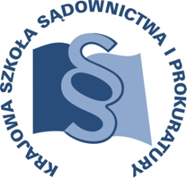 OSU-II.401.85.2018OSU-II.401.85.201830 listopada 2018 r. 30 listopada 2018 r. P R O G R A M SZKOLENIAP R O G R A M SZKOLENIAP R O G R A M SZKOLENIAP R O G R A M SZKOLENIA„Etyczne, psychologiczne i wizerunkowe aspekty służby sędziego”„Etyczne, psychologiczne i wizerunkowe aspekty służby sędziego”„Etyczne, psychologiczne i wizerunkowe aspekty służby sędziego”„Etyczne, psychologiczne i wizerunkowe aspekty służby sędziego”sędziowie, asesorzy sądowi orzekający w sądach rejonowychsędziowie, asesorzy sądowi orzekający w sądach rejonowychsędziowie, asesorzy sądowi orzekający w sądach rejonowychADRESACI SZKOLENIAsędziowie, asesorzy sądowi orzekający w sądach rejonowychsędziowie, asesorzy sądowi orzekający w sądach rejonowychsędziowie, asesorzy sądowi orzekający w sądach rejonowychsędziowie, asesorzy sądowi orzekający w sądach rejonowychsędziowie, asesorzy sądowi orzekający w sądach rejonowychsędziowie, asesorzy sądowi orzekający w sądach rejonowychNUMER SZKOLENIAC4/B/19C4/B/19C4/B/19DATA15 – 17 maja 2019 r.15 – 17 maja 2019 r.15 – 17 maja 2019 r.Ośrodek Szkoleniowy w Dębem05-140 Serock  (22) 774 20 61, 774 21 51Ośrodek Szkoleniowy w Dębem05-140 Serock  (22) 774 20 61, 774 21 51Ośrodek Szkoleniowy w Dębem05-140 Serock  (22) 774 20 61, 774 21 51MIEJSCEOśrodek Szkoleniowy w Dębem05-140 Serock  (22) 774 20 61, 774 21 51Ośrodek Szkoleniowy w Dębem05-140 Serock  (22) 774 20 61, 774 21 51Ośrodek Szkoleniowy w Dębem05-140 Serock  (22) 774 20 61, 774 21 51Ośrodek Szkoleniowy w Dębem05-140 Serock  (22) 774 20 61, 774 21 51Ośrodek Szkoleniowy w Dębem05-140 Serock  (22) 774 20 61, 774 21 51Ośrodek Szkoleniowy w Dębem05-140 Serock  (22) 774 20 61, 774 21 51Krajowa Szkoła Sądownictwa i Prokuratury OSUiWMKrakowskie Przedmieście 62, 20 - 076 Lublin 81 440 87 10Krajowa Szkoła Sądownictwa i Prokuratury OSUiWMKrakowskie Przedmieście 62, 20 - 076 Lublin 81 440 87 10Krajowa Szkoła Sądownictwa i Prokuratury OSUiWMKrakowskie Przedmieście 62, 20 - 076 Lublin 81 440 87 10ORGANIZATORKrajowa Szkoła Sądownictwa i Prokuratury OSUiWMKrakowskie Przedmieście 62, 20 - 076 Lublin 81 440 87 10Krajowa Szkoła Sądownictwa i Prokuratury OSUiWMKrakowskie Przedmieście 62, 20 - 076 Lublin 81 440 87 10Krajowa Szkoła Sądownictwa i Prokuratury OSUiWMKrakowskie Przedmieście 62, 20 - 076 Lublin 81 440 87 10Krajowa Szkoła Sądownictwa i Prokuratury OSUiWMKrakowskie Przedmieście 62, 20 - 076 Lublin 81 440 87 10Krajowa Szkoła Sądownictwa i Prokuratury OSUiWMKrakowskie Przedmieście 62, 20 - 076 Lublin 81 440 87 10Krajowa Szkoła Sądownictwa i Prokuratury OSUiWMKrakowskie Przedmieście 62, 20 - 076 Lublin 81 440 87 10Anna Cybulskaa.cybulska@kssip.gov.pl     81 458 37 57Anna Cybulskaa.cybulska@kssip.gov.pl     81 458 37 57Anna Cybulskaa.cybulska@kssip.gov.pl     81 458 37 57KOORDYNATOR MERYTORYCZNYAnna Cybulskaa.cybulska@kssip.gov.pl     81 458 37 57Anna Cybulskaa.cybulska@kssip.gov.pl     81 458 37 57Anna Cybulskaa.cybulska@kssip.gov.pl     81 458 37 57Anna Cybulskaa.cybulska@kssip.gov.pl     81 458 37 57Anna Cybulskaa.cybulska@kssip.gov.pl     81 458 37 57Anna Cybulskaa.cybulska@kssip.gov.pl     81 458 37 57Ewelina Bożyk-Dyszczake.dyszczak@kssip.gov.pl    81 458 37 53Ewelina Bożyk-Dyszczake.dyszczak@kssip.gov.pl    81 458 37 53Ewelina Bożyk-Dyszczake.dyszczak@kssip.gov.pl    81 458 37 53KOORDYNATOR ORGANIZACYJNYEwelina Bożyk-Dyszczake.dyszczak@kssip.gov.pl    81 458 37 53Ewelina Bożyk-Dyszczake.dyszczak@kssip.gov.pl    81 458 37 53Ewelina Bożyk-Dyszczake.dyszczak@kssip.gov.pl    81 458 37 53Ewelina Bożyk-Dyszczake.dyszczak@kssip.gov.pl    81 458 37 53Ewelina Bożyk-Dyszczake.dyszczak@kssip.gov.pl    81 458 37 53Ewelina Bożyk-Dyszczake.dyszczak@kssip.gov.pl    81 458 37 53WYKŁADOWCYMagdalena Najdadr nauk humanistycznych, filozof i psycholog, absolwentka Uniwersytetu Warszawskiego oraz trzyletniego studium podyplomowego Nauk Społecznych i Politycznych na Uniwersytecie Europejskim we Florencji. Wykładowca akademicki na Uniwersytecie Humanistycznospołecznym SWPS i Wyższej Szkole Administracji Publicznej w Białymstoku. Autorka i współautorka książek i artykułów z dziedziny psychologii pracy sędziego, psychologii i prawa, a także psychologii moralności i etyki zawodowej.dr nauk humanistycznych, filozof i psycholog, absolwentka Uniwersytetu Warszawskiego oraz trzyletniego studium podyplomowego Nauk Społecznych i Politycznych na Uniwersytecie Europejskim we Florencji. Wykładowca akademicki na Uniwersytecie Humanistycznospołecznym SWPS i Wyższej Szkole Administracji Publicznej w Białymstoku. Autorka i współautorka książek i artykułów z dziedziny psychologii pracy sędziego, psychologii i prawa, a także psychologii moralności i etyki zawodowej.Agata Orzechowskadr nauk medycznych, specjalista psycholog kliniczny, psychoterapeuta. Adiunkt i Kierownik Pracowni Psychologii Klinicznej w Klinice Psychiatrii Dorosłych Uniwersytetu Medycznego w Łodzi. Absolwentka studiów podyplomowych z Socjologii Stosowanej w Zarządzaniu Zasobami Ludzkimi na Wydziale Ekonomiczno-Socjologicznym Uniwersytetu Łódzkiego. Autorka i współautorka ponad 80 publikacji naukowych krajowych i zagranicznych, a także redaktor i współautorka monografii książkowych. Swoje doświadczenie kliniczne i naukowe wykorzystuje w orzecznictwie sądowo-psychologicznym.dr nauk medycznych, specjalista psycholog kliniczny, psychoterapeuta. Adiunkt i Kierownik Pracowni Psychologii Klinicznej w Klinice Psychiatrii Dorosłych Uniwersytetu Medycznego w Łodzi. Absolwentka studiów podyplomowych z Socjologii Stosowanej w Zarządzaniu Zasobami Ludzkimi na Wydziale Ekonomiczno-Socjologicznym Uniwersytetu Łódzkiego. Autorka i współautorka ponad 80 publikacji naukowych krajowych i zagranicznych, a także redaktor i współautorka monografii książkowych. Swoje doświadczenie kliniczne i naukowe wykorzystuje w orzecznictwie sądowo-psychologicznym.Weronika Świerczyńska-Głowniadr hab. nauk humanistycznych, absolwentka Wydziału Prawa i Administracji, Uniwersytetu Jagiellońskiego, stopnie naukowe uzyskała na Wydziale Zarządzania i Komunikacji Społecznej w Instytucie Dziennikarstwa i Komunikacji Społecznej Uniwersytetu Jagiellońskiego oraz na Wydziale Dziennikarstwa Informacji i Bibliologii Uniwersytetu Warszawskiego. Ukończyła Podyplomowe Studium Menedżerskie w Szkole Głównej Handlowa (SGH) w Warszawie oraz Studium Zarządzania i Biznesu przy Zakładzie Ekonomii Stosowanej Uniwersytetu Jagiellońskiego. Stypendystka University at Buffalo, State University of New York. Jako wykładowca uniwersytecki prowadzi szereg zajęć oraz szkoleń z zakresu autoprezentacji, komunikacji społecznej oraz komunikacji biznesowej.dr hab. nauk humanistycznych, absolwentka Wydziału Prawa i Administracji, Uniwersytetu Jagiellońskiego, stopnie naukowe uzyskała na Wydziale Zarządzania i Komunikacji Społecznej w Instytucie Dziennikarstwa i Komunikacji Społecznej Uniwersytetu Jagiellońskiego oraz na Wydziale Dziennikarstwa Informacji i Bibliologii Uniwersytetu Warszawskiego. Ukończyła Podyplomowe Studium Menedżerskie w Szkole Głównej Handlowa (SGH) w Warszawie oraz Studium Zarządzania i Biznesu przy Zakładzie Ekonomii Stosowanej Uniwersytetu Jagiellońskiego. Stypendystka University at Buffalo, State University of New York. Jako wykładowca uniwersytecki prowadzi szereg zajęć oraz szkoleń z zakresu autoprezentacji, komunikacji społecznej oraz komunikacji biznesowej.Paweł Skuczyńskidr nauk prawnych, pracownik Wydziału Prawa i Administracji Uniwersytetu Warszawskiego w Katedrze Filozofii Prawa i Nauki o Państwie. Kieruje pracami fundacji Instytut Etyki Prawniczej oraz jest wydawcą serii Biblioteka Etyki Prawniczej.dr nauk prawnych, pracownik Wydziału Prawa i Administracji Uniwersytetu Warszawskiego w Katedrze Filozofii Prawa i Nauki o Państwie. Kieruje pracami fundacji Instytut Etyki Prawniczej oraz jest wydawcą serii Biblioteka Etyki Prawniczej.Zajęcia prowadzone będą w formie seminarium i warsztatów.Zajęcia prowadzone będą w formie seminarium i warsztatów.PROGRAM SZCZEGÓŁOWYPROGRAM SZCZEGÓŁOWYŚRODA15 maja 2019 r.12.15odjazd autokaru z Warszawy (autokar z Warszawy do Dębego będzie podstawiony w Warszawie na parkingu przy Pałacu Kultury i Nauki, Plac Defilad od strony ul. Marszałkowskiej na przeciwko wejścia do Teatru Dramatycznego), autokar za przednią szybą posiadał będzie tabliczkę z napisem KSSiP/Dębe13.15 przyjazd i zakwaterowanie uczestników szkolenia13.30 – 14.30obiad14.30 – 16.00Wizerunek sędziego: postawy , źródła i oczekiwania.Prowadzenie – Weronika Świerczyńska-Głownia16.00 – 16.15przerwa16.15 – 17.45Zajęcia warsztatoweGrupa 1 - Zajęcia AEmocjonalny kontekst relacji sędzia – strony - pełnomocnicy, jego znaczenie dla merytorycznej i wizerunkowej jakości postępowania; sytuacja emocjonalna uczestników i jej rola w przebiegu postępowania; identyfikowanie trudnych emocji; dobór i zastosowanie odpowiednich technik kierujących nastawieniem i  komfortem uczestników.Metoda: mini prezentacja i ćwiczenia grupoweProwadzenie – Magdalena NajdaGrupa 2 – Zajęcia BAutoprezentacja i elementy sztuki wystąpień publicznych.Metoda: ćwiczenia grupoweProwadzenie – Weronika Świerczyńska-GłowniaGrupa 3 – Zajęcia CStres zawodowy i jego negatywne konsekwencje w pracy sędziego oraz sposoby radzenia sobie z nim.Metoda: mini prezentacjaProwadzenie – Agata OrzechowskaGrupa 4 – Zajęcia DEtyka sędziego – wzorce zachowania w służbie. Modele etyki sędziowskiej i związane z nimi różne pojmowanie bezstronności oraz właściwego zachowania na sali rozpraw. Pojęcie dylematu orzeczniczego.Prowadzenie – Paweł Skuczyński17.45 - 18.00  przerwa18.00 – 19.30Zajęcia warsztatoweGrupa 1 - Zajęcia BProwadzenie – Weronika Świerczyńska-GłowniaGrupa 2 - Zajęcia CProwadzenie – Agata OrzechowskaGrupa 3 - Zajęcia DProwadzenie – Paweł SkuczyńskiGrupa 4 - Zajęcia AProwadzenie – Magdalena Najda19.30kolacjaCZWARTEK16 maja 2019 r.8.00 – 9.00śniadanie9.00 – 10.30Zajęcia warsztatoweGrupa 1 – Zajęcia CProwadzenie – Agata OrzechowskaGrupa 2 - Zajęcia DProwadzenie – Paweł SkuczyńskiGrupa 3 – Zajęcia AProwadzenie – Magdalena NajdaGrupa 4 – Zajęcia BProwadzenie – Weronika Świerczyńska-Głownia10.30 – 10.45przerwa10.45 – 12.15Zajęcia warsztatoweGrupa 1 - Zajęcia DProwadzenie – Paweł SkuczyńskiGrupa 2 - Zajęcia AProwadzenie – Magdalena NajdaGrupa 3 – Zajęcia BProwadzenie – Weronika Świerczyńska-GłowniaGrupa 4 – Zajęcia CProwadzenie – Agata Orzechowska12.15 – 13.30obiad13.30 – 15.00Zajęcia warsztatoweGrupa 1 - Zajęcia ATechniki zarządzania relacjami interpersonalnymi w kontekście sali rozpraw; co można a czego nie można zrobić, aby zredukować napięcie, zwiększyć zaufanie, podnieść poczucie bezpieczeństwa, wyciszyć agresję, wzbudzić cierpliwość u uczestników; co można zrobić aby pozostać w roli, budować autorytet i zachować kontrolę nad salą rozpraw; techniki komunikacji werbalnej i niewerbalnej w służbie rozpoznawania i kierowania trudnymi emocjami uczestników.Metoda: studia przypadków, ćwiczenia w zakresie stosowania narzędzi ułatwiających rozpoznanie i kontrolowanie emocji w sali rozprawProwadzenie – Magdalena NajdaGrupa 2 – Zajęcia BWystąpienia przed kamerą: zasady, ograniczenia i przekaz.Metoda: wystąpienia przed kamerą, omawianie przypadkówProwadzenie – Weronika Świerczyńska-GłowniaGrupa 3 – Zajęcia CWypalenie zawodowe – przyczyny, objawy, zapobieganie i leczenie.Metoda: mini prezentacja, narzędzia ułatwiające rozpoznawanie wypalenia zawodowego, techniki relaksacji, sposoby radzenia sobie ze stresem.Prowadzenie – Agata OrzechowskaGrupa 4 – Zajęcia DEtyka sędziego – wzorce zachowania poza służbą. Pojęcie szczególnych ograniczeń osobistych ze szczególnym uwzględnieniem życia prywatnego oraz udziału sędziów w życiu publicznym.Prowadzenie – Paweł Skuczyński15.00 – 15.15przerwa15.15 – 16.45Zajęcia warsztatoweGrupa 1 - Zajęcia BProwadzenie – Weronika Świerczyńska-GłowniaGrupa 2 - Zajęcia CProwadzenie – Agata OrzechowskaGrupa 3 - Zajęcia D Prowadzenie – Paweł SkuczyńskiGrupa 4 - Zajęcia AProwadzenie – Magdalena Najda17.00    kolacjaPIĄTEK 17 maja 2019 r.7.30 – 8.30śniadanie8.30 – 10.00Zajęcia warsztatoweGrupa 1 – Zajęcia CProwadzenie – Agata OrzechowskaGrupa 2 - Zajęcia DProwadzenie – Paweł SkuczyńskiGrupa 3 - Zajęcia AProwadzenie – Magdalena NajdaGrupa 4 - Zajęcia B Prowadzenie – Weronika Świerczyńska-Głownia10.00 – 10.15przerwa10.15 – 11.45Zajęcia warsztatoweGrupa 1 - Zajęcia DProwadzenie – Paweł SkuczyńskiGrupa 2 - Zajęcia AProwadzenie – Magdalena NajdaGrupa 3 - Zajęcia BProwadzenie – Weronika Świerczyńska-GłowniaGrupa 4 - Zajęcia CProwadzenie – Agata Orzechowska11.45-12.15obiad12.15odjazd autokaru z ośrodka szkoleniowego w Dębem do Warszawy.